СУБСИДИИ СУБЪЕКТАМ МАЛОГО И СРЕДНЕГО ПРЕДПРИНИМАТЕЛЬСТВАГосударственная поддержка субъектов малого и среднего предпринимательства на территории Смоленской областиОбъем средств федерального бюджета и бюджета Смоленской области, выделенных на государственную поддержку малого и среднего предпринимательства в 2014-2016 годахУважаемые предприниматели! Департамент инвестиционного развития проводит 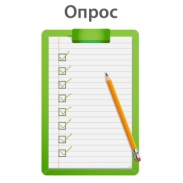  опрос субъектов малого и среднего предпринимательства, заинтересованных принять участие в конкурсах на предоставление государственной поддержки в форме субсидий в 2016 году. Опрос расположен по ссылке: https://docs.google.com/forms/d/1IhLaX-PrMKzow-pFLLRa-gtDZsFXBAyoX29RXsJ-MCE/viewform Формы государственной поддержки субъектов малого и среднего предпринимательства, планируемые к предоставлению в 2016 году:1) предоставление субсидий на возмещение части затрат субъектов малого и среднего предпринимательства, связанныхс приобретением оборудования в целях создания, и (или) развития, и (или) модернизации производства товаров;2) предоставление субъектам малого и среднего предпринимательства, заключившим договор лизинга оборудования, субсидий на возмещение части затрат на уплату первого взноса (аванса);3) предоставление субсидий субъектам малого и среднего предпринимательства на возмещение части затратна технологическое присоединение к объектам электросетевого хозяйства;4) предоставление субъектам малого и среднего предпринимательства субсидий на возмещение части затрат по уплате процентной ставки по кредитам, предоставляемым кредитными организациями; 
5) предоставление субсидий на возмещение затрат субъектов малого и среднего предпринимательства по участию в международных и межрегиональных выставочно-ярмарочных и конгрессных мероприятия; 
6) предоставление субсидий субъектам малого и среднего предпринимательства на организацию групп дневного времяпрепровождения детей дошкольного возраста и иных подобных им видов деятельности по уходу и присмотру за детьмиРазвитие системы микрофинансирования осуществляется Смоленским областным фондом поддержки предпринимательства (предоставление микрозаймов от 10 тыс. рублей до 1 млн. рублей сроком до 3 лет, 8% или 10% годовых в зависимости от вида экономической деятельности) в рамках подпрограммы «Развитие малого и среднего предпринимательства в Смоленской области» на 2014-2020 годы Областной государственной Программы «Экономическое развитие Смоленской области, включая создание благоприятного предпринимательского и инвестиционного климата» на 2014-2020 годы.Как получить субсидии?⇓⇓⇓⇓⇓⇓⇓⇓Процедура предоставления государственной поддержки субъектам малого и среднего предпринимательства регламентирована:- Федеральный закон от 24.07.2007 № 209-ФЗ «О развитии малого и среднего предпринимательства в Российской Федерации»;- областной закон от 28.11.2008 № 153-з «О развитии малого и среднего предпринимательства в Смоленской области».1. Информацию о проводимых Конкурсах, условиях участия, перечню необходимых документов, сроках подачи заявок и дате проведения Конкурсов, можно получить на Инвестиционном портале Смоленской области (http://www.smolinvest.com), в разделе «В помощь инвестору> Формы государственной поддержки инвестиционной деятельности> Субсидии субъектам малого и среднего предпринимательства», а также по телефонам +7 (4812) 20-55-36, 20-55-34, 20-55-35, 20-55-40, 20-55-382. Субсидии предоставляются в соответствии с основными требованиями и условиями получения конкретной формы финансовой поддержки3. Для участия в Конкурсе необходимо подать заявку и пакет документов в Департамент инвестиционного развития Смоленской области (далее - Департамент) по адресу: г. Смоленск, ул. Полтавская, 8 а, каб. 6044. Участники Конкурса должны соответствовать требованиям, установленным Федеральным законом «О развитии малого и среднего предпринимательства в Российской Федерации», а также областным законодательством. Кроме того, у субъекта малого и среднего предпринимательства на момент подачи заявки не должно быть задолженности (недоимки) по уплате налогов в бюджетную систему Российской Федерации5. Сообщение об объявлении Конкурса публикуется в СМИ, Интернете не менее, чем за 30 календарных дней до даты окончания приема заявок6. Сотрудники Департамента проверяют полноту и качество поданных заявок и прилагаемых к ним документов, а также при необходимости вправе ознакомиться с процессом ведения деятельности субъектом малого и среднего предпринимательства в период рассмотрения конкурсных заявок.По результатам проверки принимается решение:- о допуске к участию в Конкурсе (информация размещается на сайте Департамента Инвестиционном портале Смоленской области (http://www.smolinvest.com);- об отказе в допуске к участию в Конкурсе (информация доводится до субъекта МСП с обоснованием причин отказа)7. Решение о предоставлении субсидий принимается Комиссией по проведению конкурсного отбора в целях оказания поддержки субъектам малого и среднего предпринимательства после рассмотрения заявок и прилагаемых к ним документов. Размер субсидии определяется с учетом набранных субъектом малого и среднего предпринимательства баллов с использованием балльной шкалы оценок критериев8. Решение Комиссии доводится до субъекта МСП в письменном виде                                        9. Субсидия перечисляется субъекту малого и среднего предпринимательства после заключения с Департаментом договора и при условии погашения просроченной задолженности (если таковая имеется):- по страховым взносам на обязательное пенсионное страхование, уплачиваемым в Пенсионный фонд Российской Федерации, и на обязательное медицинское страхование, уплачиваемым в фонды обязательного медицинского страхования;- по уплате страховых взносов, уплачиваемых в Фонд социального страхования Российской Федерации;- по арендной плате за земельные участки и (или) по арендной плате за использование имущества перед областным бюджетом и (или) бюджетами муниципальных образований Смоленской области (при наличии указанной арендной платы);- перед некоммерческой организацией «Смоленский областной фонд поддержки предпринимательства»